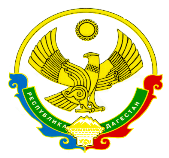                                            РЕСПУБЛИКА ДАГЕСТАНМУНИЦИПАЛЬНОЕ КАЗЕННОЕ ОБЩЕОБРАЗОВАТЕЛЬНОЕ УЧРЕЖДЕНИЕ «АВЕРЬЯНОВСКАЯ СРЕДНЯЯ ОБЩЕОБРАЗОВАТЕЛЬНАЯ ШКОЛА»368814,  ул. Пархоменко, д. 4,  с.Аверьяновка, Кизлярского района,  Республики ДагестанE-mail: school_aver@mail.ru ОКПО 86080296, ОГРН 1040501099077, ОКАТО 82227805001, ИНН/КПП 0517000102/  051701001СПРАВКА     28 сентября 2020 года начальником отдела дознания ОМВД РФ  по Кизлярскому району,  майором полиции Малеевым Бехрамом Рамазановичем была проведена лекция среди учеников старших классов МКОУ «Аверьяновская СОШ» на тему: «О недопущении совершения преступлений несовершеннолетними, связанных с незаконным оборотом наркотических веществ, и иных преступлений».Справка дана для предоставления по месту требования.        Директор МКОУ         «Аверьяновская СОШ»:                                     Махтаева З.О.